Муниципальное бюджетное образовательное учреждение дополнительного образования детей Центр внешкольной работы "Гармония" города Тихорецка муниципального образования Тихорецкий районКОНСПЕКТ ПОЗНАВАТЕЛЬНОГО ЗАНЯТИЯ для дошкольников студии "Малышок"«НАША АРМИЯ СИЛЬНА»Педагог дополнительного образования Звягина Елена Николаевна	Задачи: воспитание чувства уважения к защитникам Родины - воинам Российской Армии; знакомство с армейскими структурными подразделениями, родами войск в Российской армии, боевой техникой; развитие связной речи, логического мышления, памяти.Предварительная работа: чтение художественной литературы, стихов, слушание музыкальных произведений на военную тематику; беседа о Родине, армии, защитниках Родины в ВОв и в мирное время; рассматривание открыток, фотографий, иллюстраций.Оборудование: иллюстрации, картинки, открытки об армии, плакат "23 февраля", конверт «Секретный пакет», ноутбук с музыкальным материалом и видеорядом.Ход занятия:1.Вступительное слово педагога:	Если скажут слово «Родина»	Сразу в памяти встает: старый дом, в саду смородина,	Толстый тополь у ворот.	У реки березка-скромница, и ромашковый бугор.	А другим, наверно, вспомнится свой родной московский двор.	Или степь от маков красная, золотая целина…	Родина бывает разная, но у всех она одна!	Прекрасна наша родная земля! Ежедневно мы любуемся ею! Она удивляет нас красивыми цветами и белоснежными облаками. Она делится с нами своими ископаемыми богатствами. Она дарит нам хлеб и родниковую воду. Но она не может защитить себя от войн, пожаров, взрывов. Кто же может защитить нашу Родину? Правильно - наша армия!	Он готов в огонь и бой,
	Защищая нас с тобой.
	Он в дозор идёт и в град,
	Не покинет пост солдат. (Показ видеоряда, открыток, картинок, иллюстраций об армии)	Как у каждого человека есть свой собственный праздник – День рождения, так и у нашей Российской Армии есть такой праздник. Называется он - День Защитника Отечества и отмечается ежегодно 23 февраля.Когда-то в армии служить тебе придет пора. Ты по-другому будешь жить, закончится игра. Ты будешь танком управлять, а - ты ходить пешком. Ты будешь по небу летать, ты плавать моряком. Очень, очень ты мечтаешь поскорей солдатом стать, чтобы мамочку родную и Россию защищать!2.Ребята, а вы знаете, что все солдаты учатся ходить строевым шагом. Давайте и мы попробуем красиво прошагать с гордо поднятой головой. Пусть папы и мамы полюбуются на будущих защитников!	Встаньте на дорожку, подровняйте ножки! Раз - два! Раз - два!(Построение детей и маршировка под музыку: «Прошание славянки»)3.Пришла пора поиграть, свою силушку показать! Игра - разминка: Делай, как я!Наши воины идут: 1-2, 1-2 (ходьба на месте),В барабаны громко бьют: тра-та-та -2р.( игра на барабане),В море наши корабли: нынче - здесь - завтра - там (качалочка),Долго плавали вдали по морям, по волнам (круг.движ.руками),Пограничник на посту: кто идет? - (смотрят в бинокль ),Едут танки по мосту: тр - тр - тр - вперед - 2р. (моторчик),Над землею самолет: у - у - у 2р. (крылья самолета),Разрешен ракетам взлет: ух - ух  - ух -ух  2р (приседают, встают),Наши пушки точно бьют: бух - бах -2р (бокс),Нашей Армии салют: Ура! - 3р ( подпрыгивают, руки вверх).4.Сюрпризный момент. Ребята, обратите внимание, на наш адрес: ул. Чернышова, дом 4, студия "Малышок" пришел «Секретный пакет» из воинской части! Военные интересуются, как мы занимаемся, что знаем об Армии, о боевой технике. Согласны вы ответить на их вопросы?Дети: Да-а-а! (Чтение вопросов из секретного пакета)- Кто служит в армии? Дети: (в армии служат солдаты и матросы, офицеры и генералы. Они – защитники Родины).- Почему мы говорим «Наша армия родная»? Дети: (армия всем родная, потому что в ней служили и служат наши родственники).- Какими должны быть солдаты в армии? Дети: (сильными, умными, ловкими, находчивыми, хитрыми, сообразительными, выносливыми.)Педагог: Правильно. Защитники Родины должны быть сильными, смелыми, умными. Сильными - чтобы не испугаться врага, смелыми – чтобы его победить, умными – чтобы правильно обращаться с оружием.- А на этот вопрос ответить вам помогут иллюстрации! Какие рода войск вы знаете? Зачем в армии так много родов войск? Дети: (пограничники, связисты, ракетчики, десантники, моряки, танкисты, саперы. Чтобы защищать нашу Родину со всех сторон - и с суши, и с моря, и с воздуха).Правильно, в небе нашу страну охраняют военно-воздушные войска – это вертолеты, самолеты, ракеты. Наши морские границы охраняет военно-морской флот – это подводные лодки, боевые корабли и катера. На земле нас охраняют сухопутные войска.- Зачем нужна армия в мирное время?Дети: (В мирное время солдаты учатся управлять боевой техникой, проводить учебные бои, учатся маршировать, стрелять из всех видов оружия).5.У нас сложные загадки о боевой технике. Я уверена, что вы справитесь и с ними:	*Не крылата, не перната, как летит - так свистит, а сидит - так молчит. (пуля)	*У какой птицы на крыльях звезды? (самолет)	*Стоят три старушки: вздохнут они да охнут, а вблизи все люди оглохнут. (пушки) 	*Тучек нет на горизонте, но раскрылся в небе зонтик, через несколько минут опустился …(парашют)	*Железная рыба плывет под водой, врагу угрожает огнем и бедой. (подводная лодка).	*Ползет черепаха - стальная рубаха, враг в овраг, она туда, где враг. (танк)	*Черная труба стрекочет, огонь выпустить хочет. (автомат).6.А теперь послушайте народные пословицы о Родине и защитниках. Как вы понимаете их? (Педагог помогает детям сформулировать ответы)	«Смелость города берет».	«Тот герой, кто за Родину горой».	«Сам погибай, а товарища выручай».	«Храбрый побеждает, трус погибает».	«За правое дело стой смело».	«Русский боец – всем образец».«Родина - мать, умей за неё постоять».	«За край родной иди бесстрашно в бой!».7.Педагог: Потому и непобедима наша армия, что она сильная, бесстрашная и могучая. Каждому из нас она родная, ведь в ней служили ваши прадеды, деды, отцы, братья. Мы живем на легендарной кубанской земле. Знаете ли вы наших земляков - защитников Тихорецка, Краснодара, Героев ВОв?Дети рассказывают о своих прадедушках и дедушках. Многие защитники нашего Отечества погибли в ВОв, но благодаря их стойкости и мужеству мы победили!Пусть не будет войны никогда!Пусть спокойнее спят города!Пусть сирены пронзительный войНе звучит над моей головой.Ни один пусть не рвется снаряд,Ни один не строчит автомат!Оглашают пусть наши леса только птиц и детей голоса.И пусть мирно проходят года,Пусть не будет войны никогда!8.Педагог подводит итоги занятия. Ребята, вы молодцы! С "Секретным пакетом" справились успешно и мы смело можем доложить об этом в воинскую часть. Давайте, отправим нашим защитникам и эту поздравительную открытку, в которой пожелаем солдатам силы и здоровья!	Дети! Растите честными и мужественными! Берегите нашу Родину! Защищайте ее! Поздравьте своих пап и дедушек с праздником! Спасибо за работу. A наше занятие окончено. До свидания!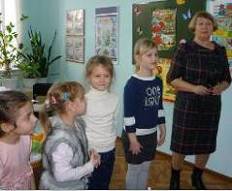 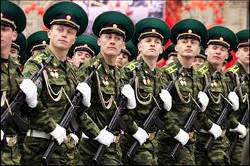 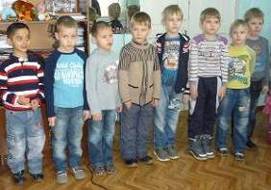 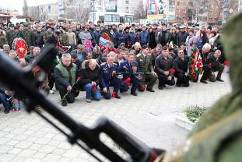 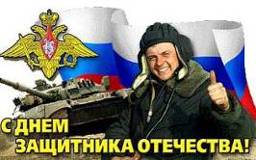 